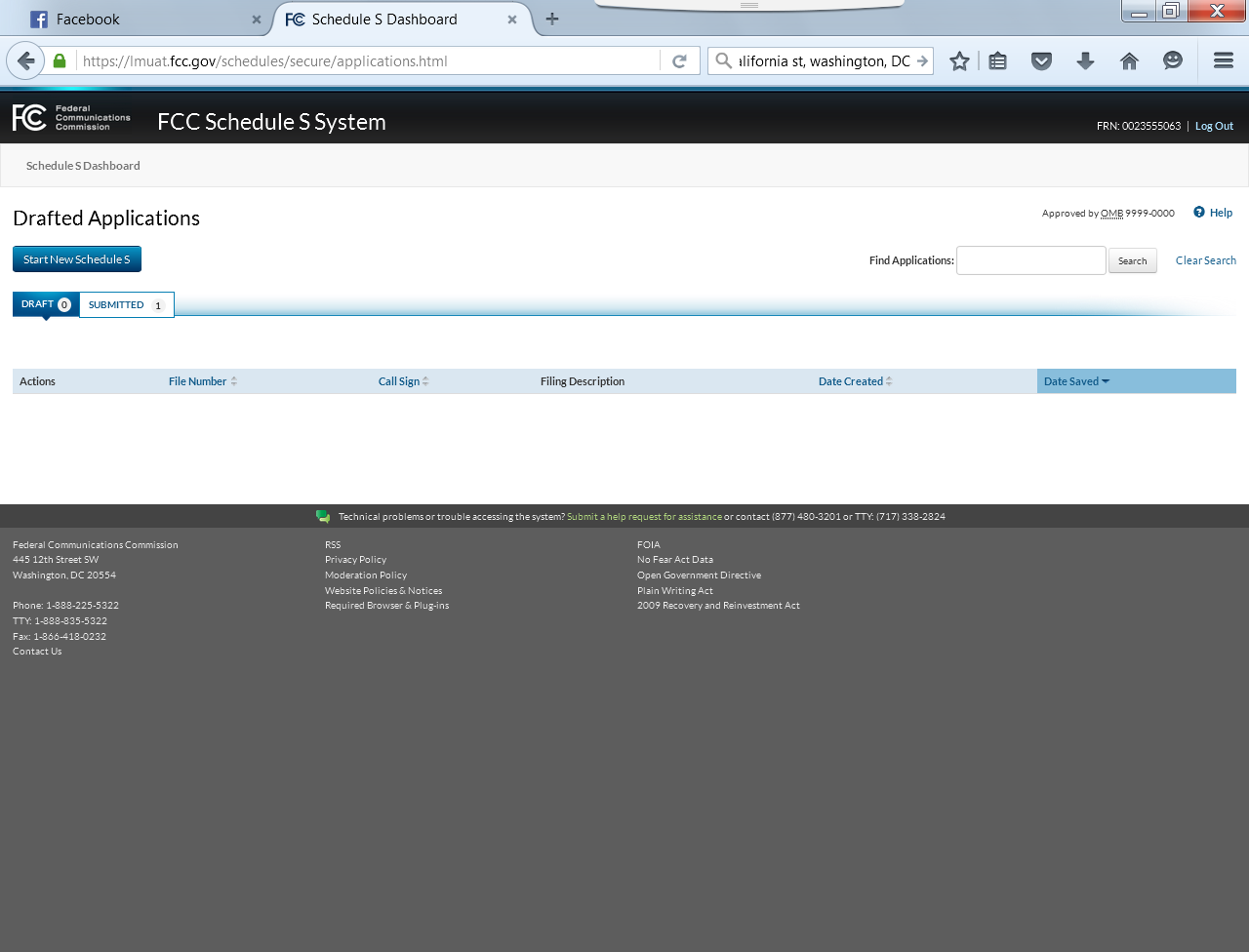 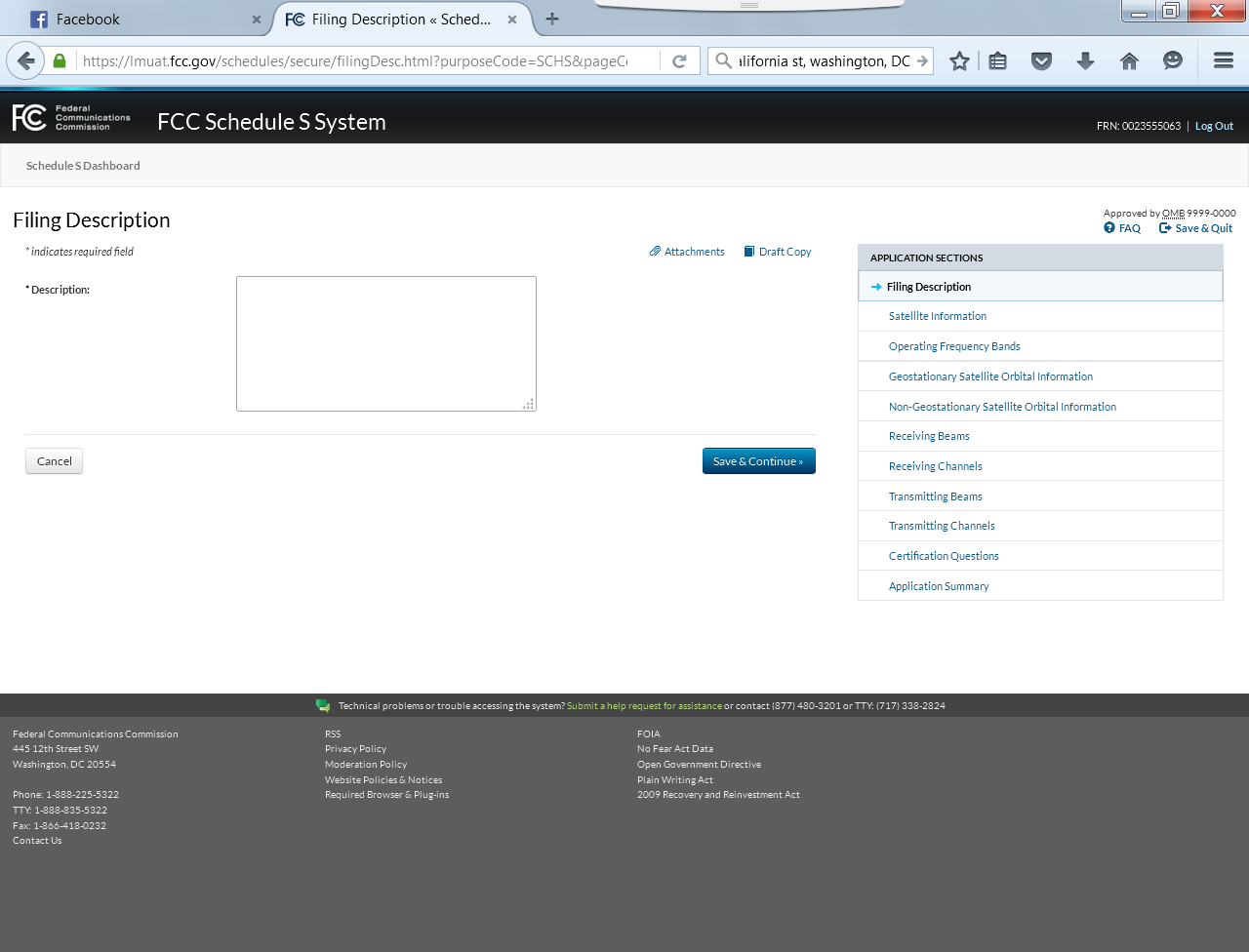 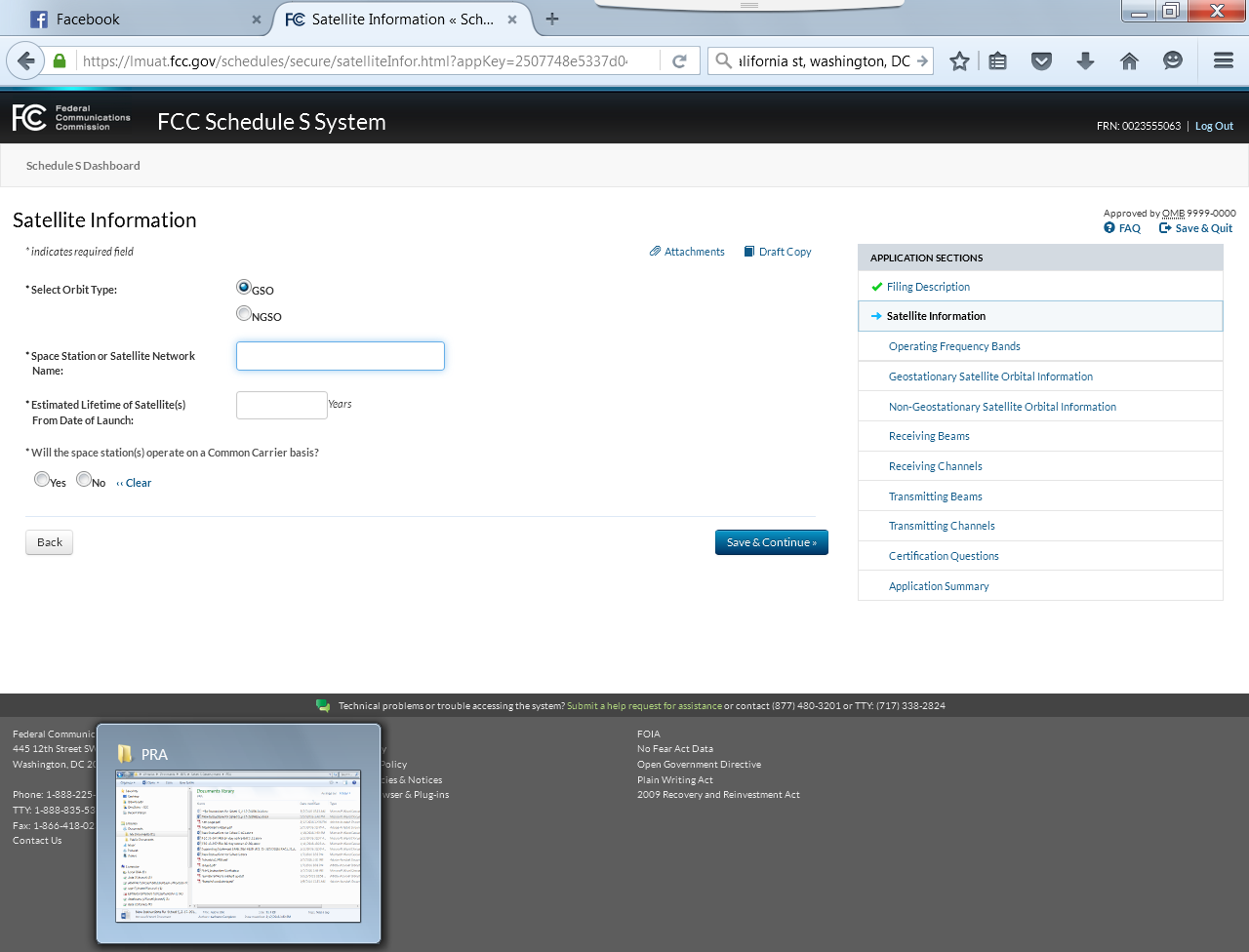 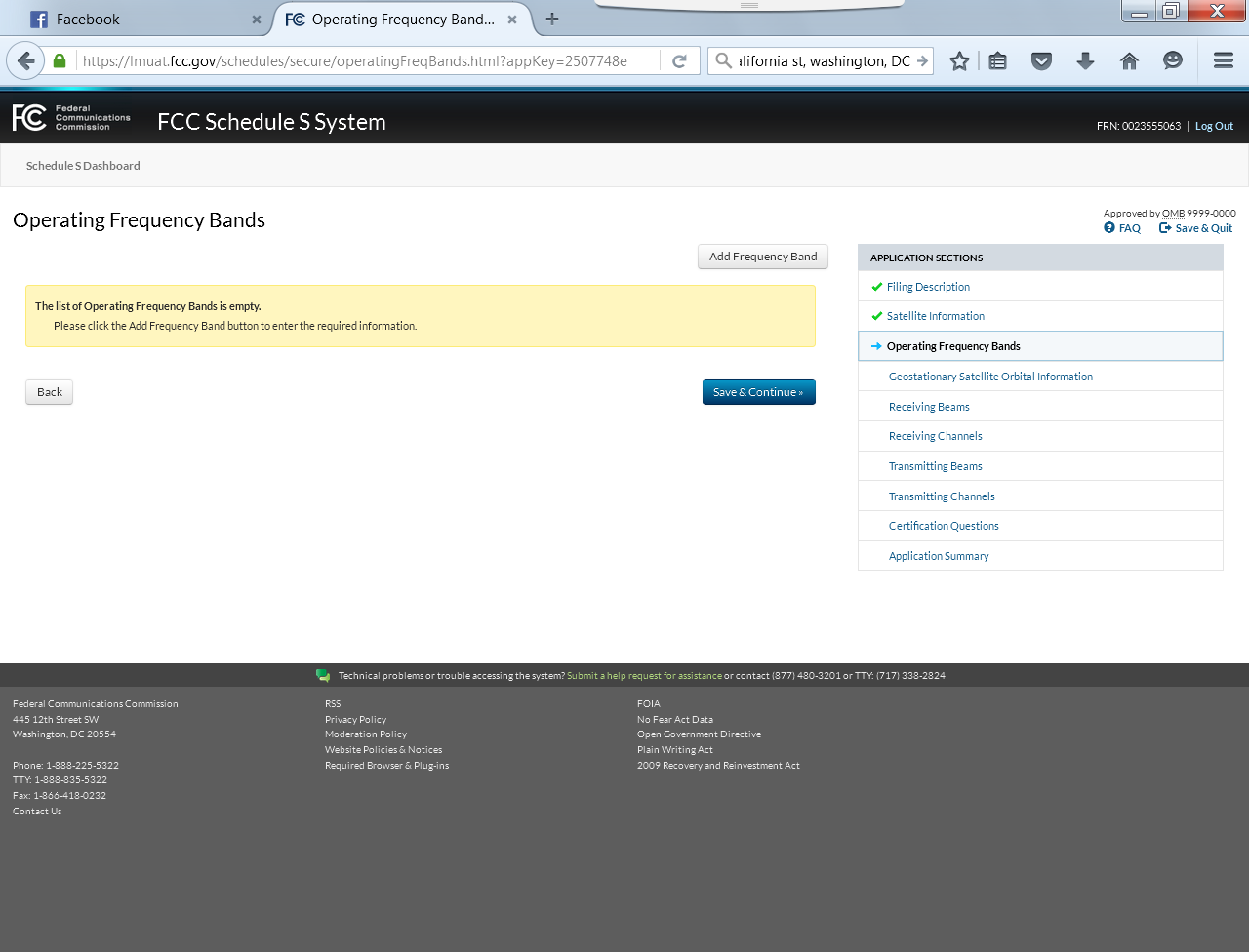 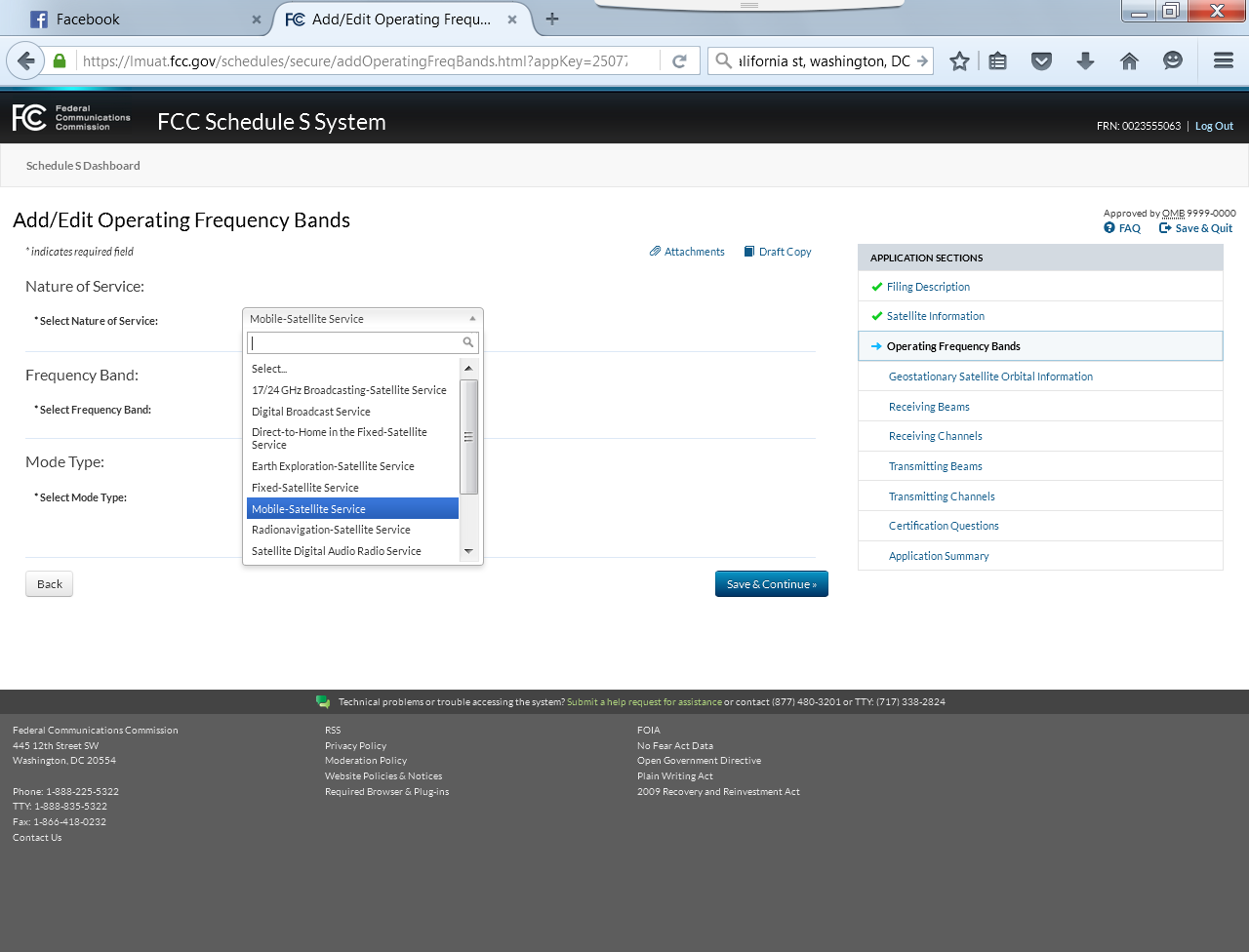 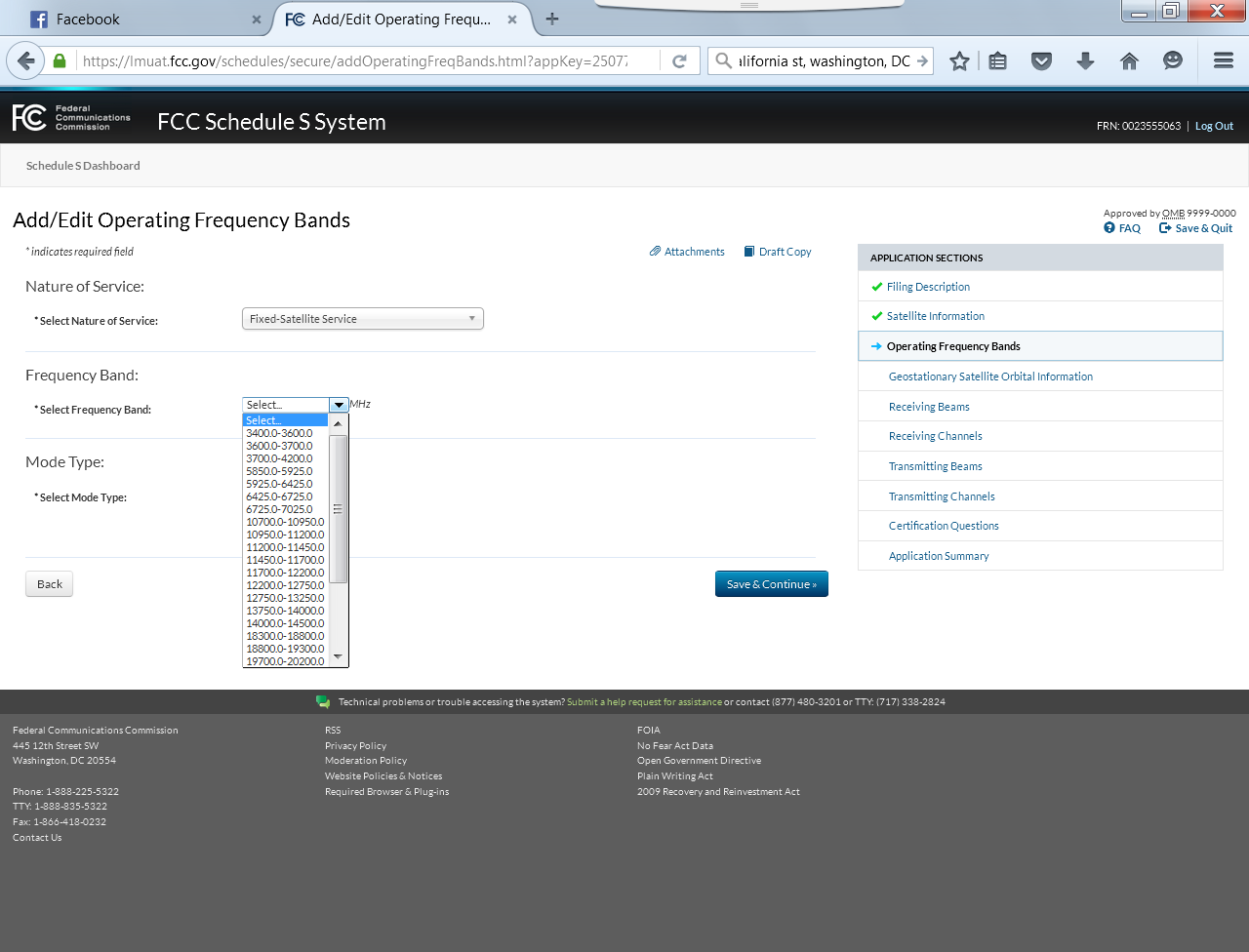 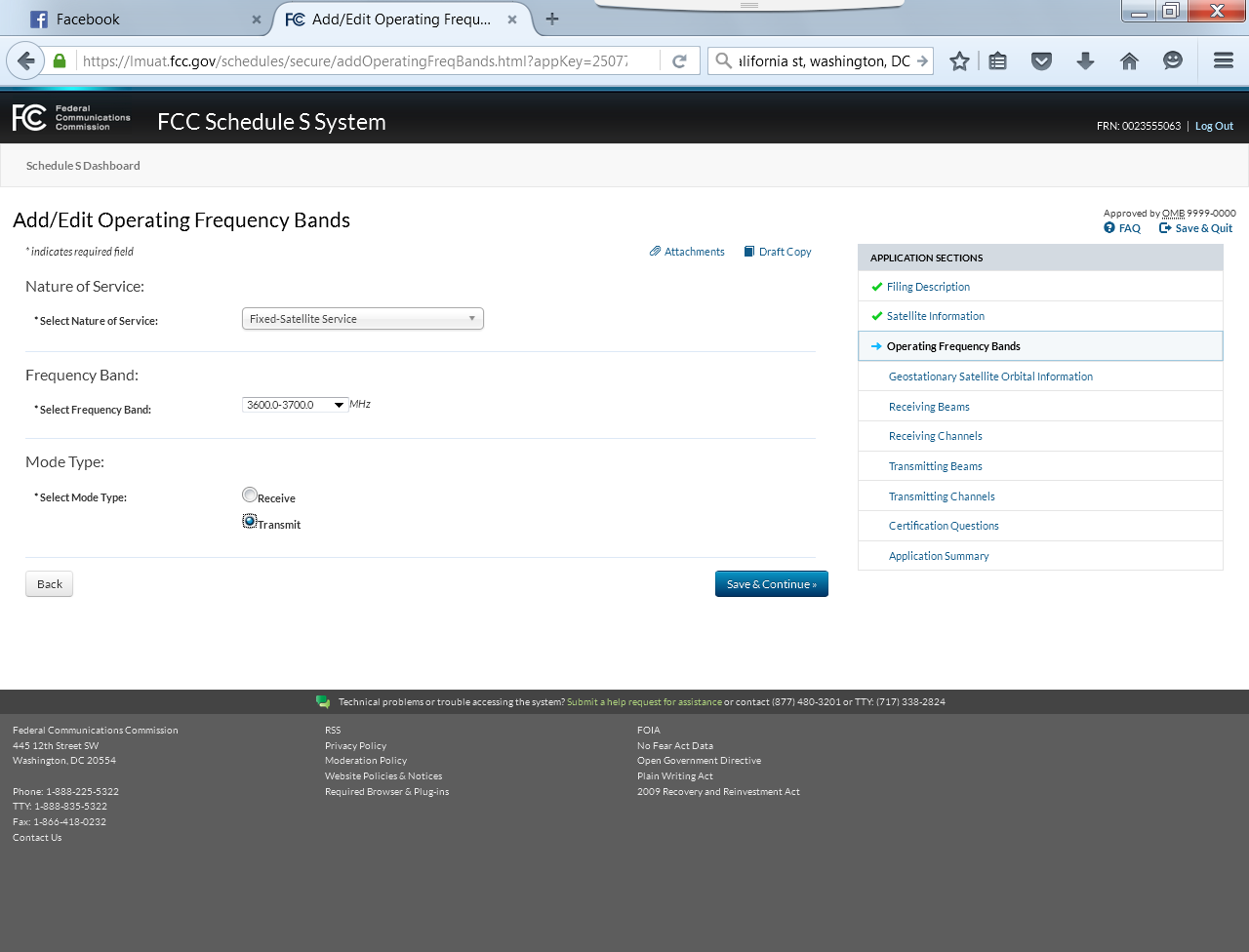 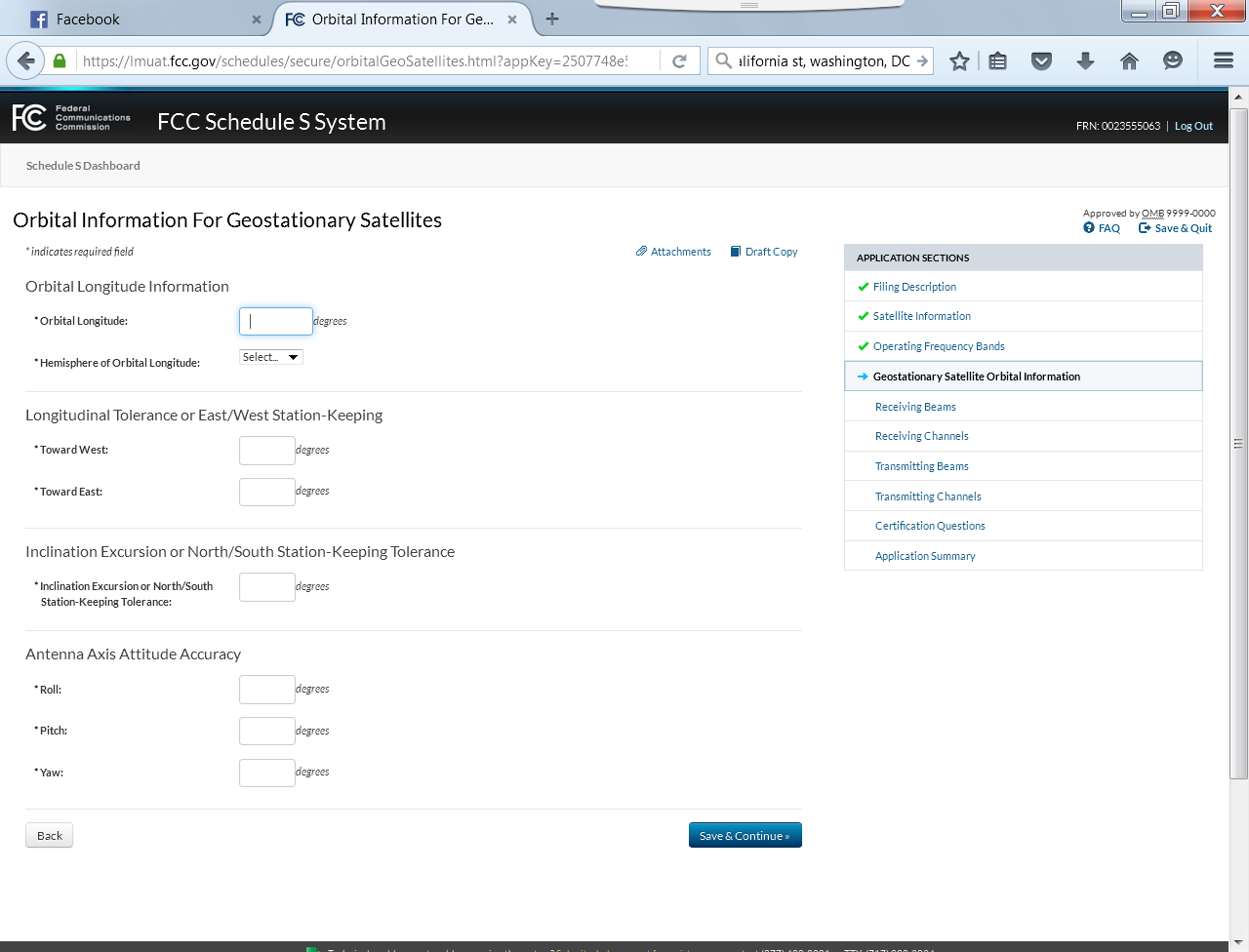 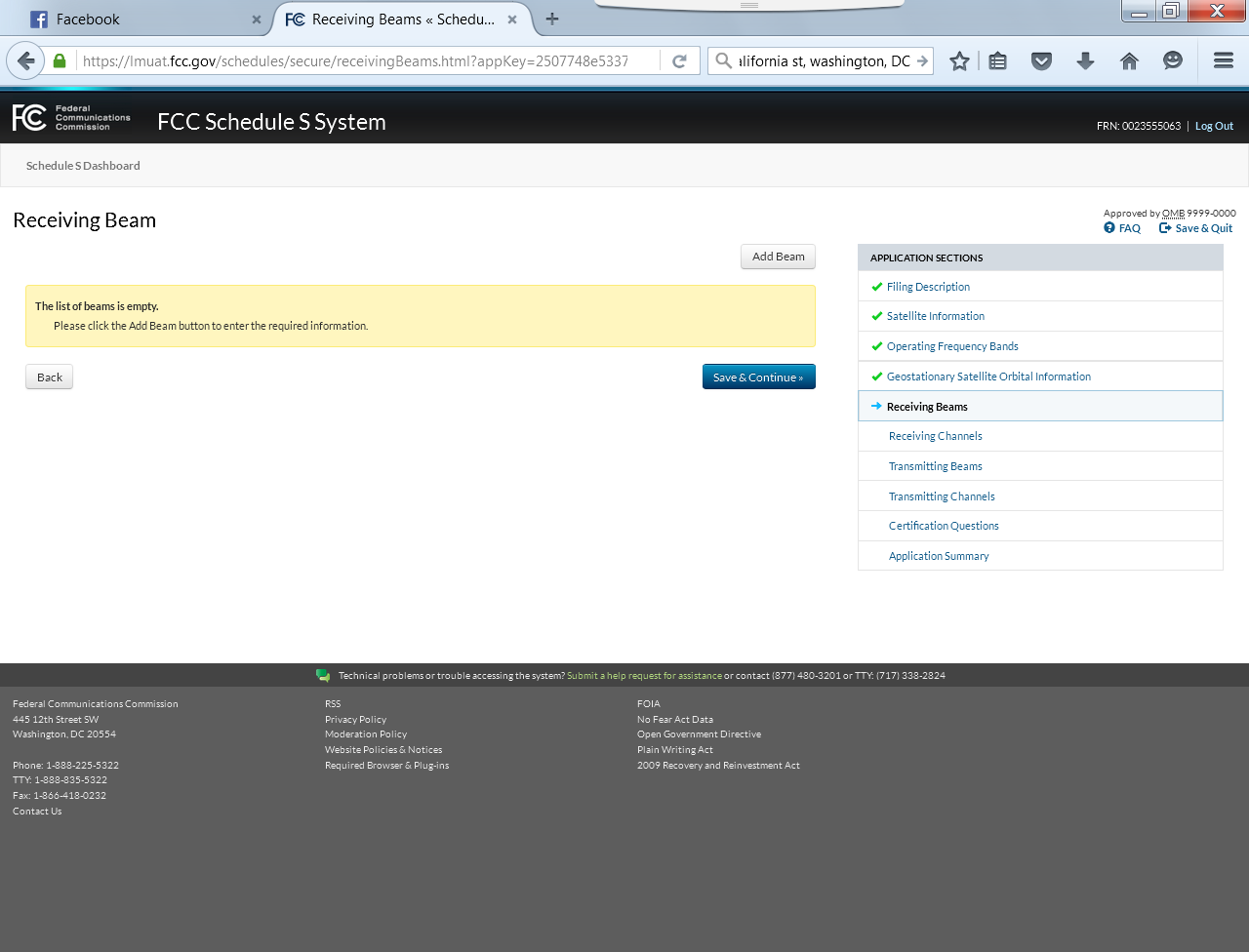 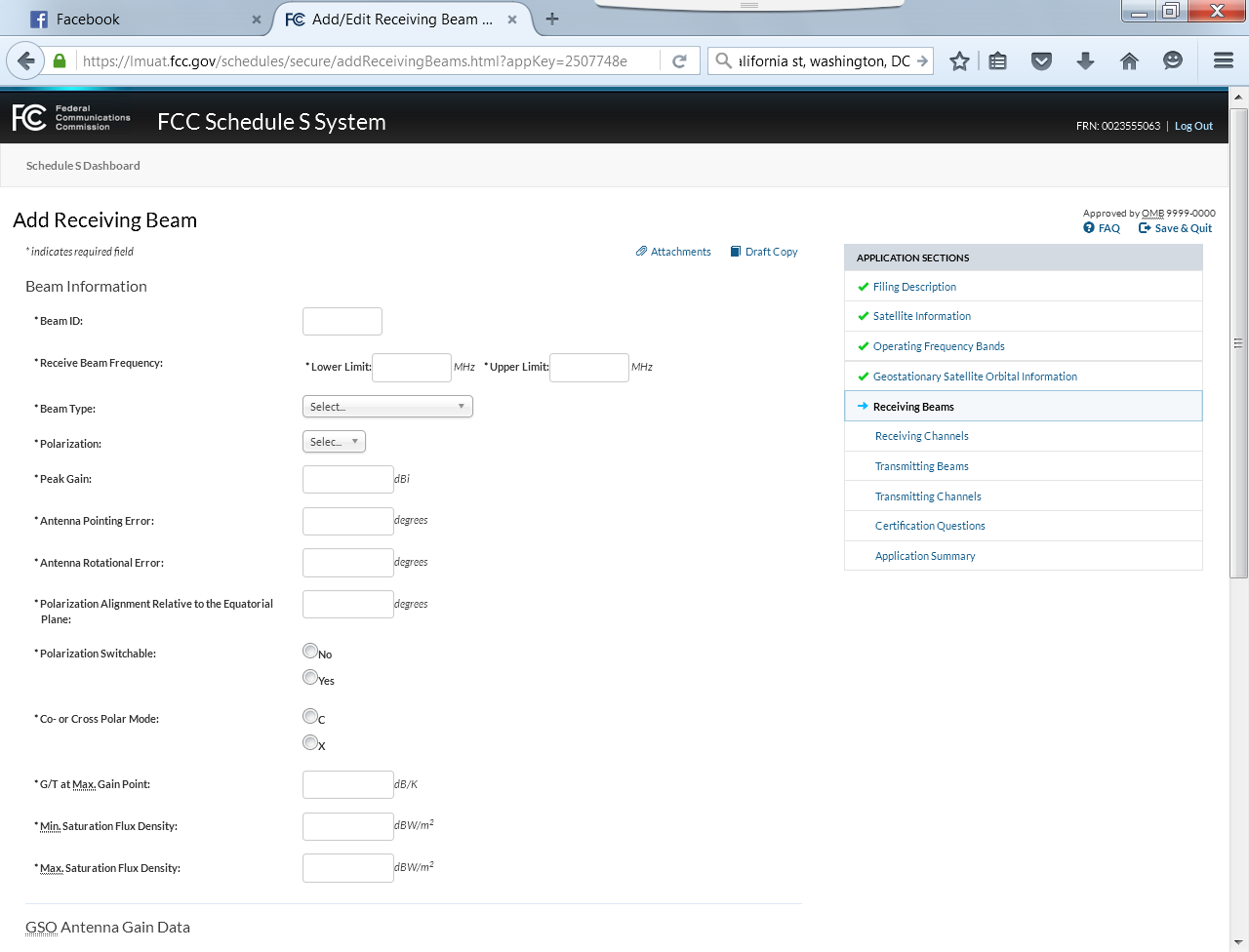 (Continued on next page – all one screen)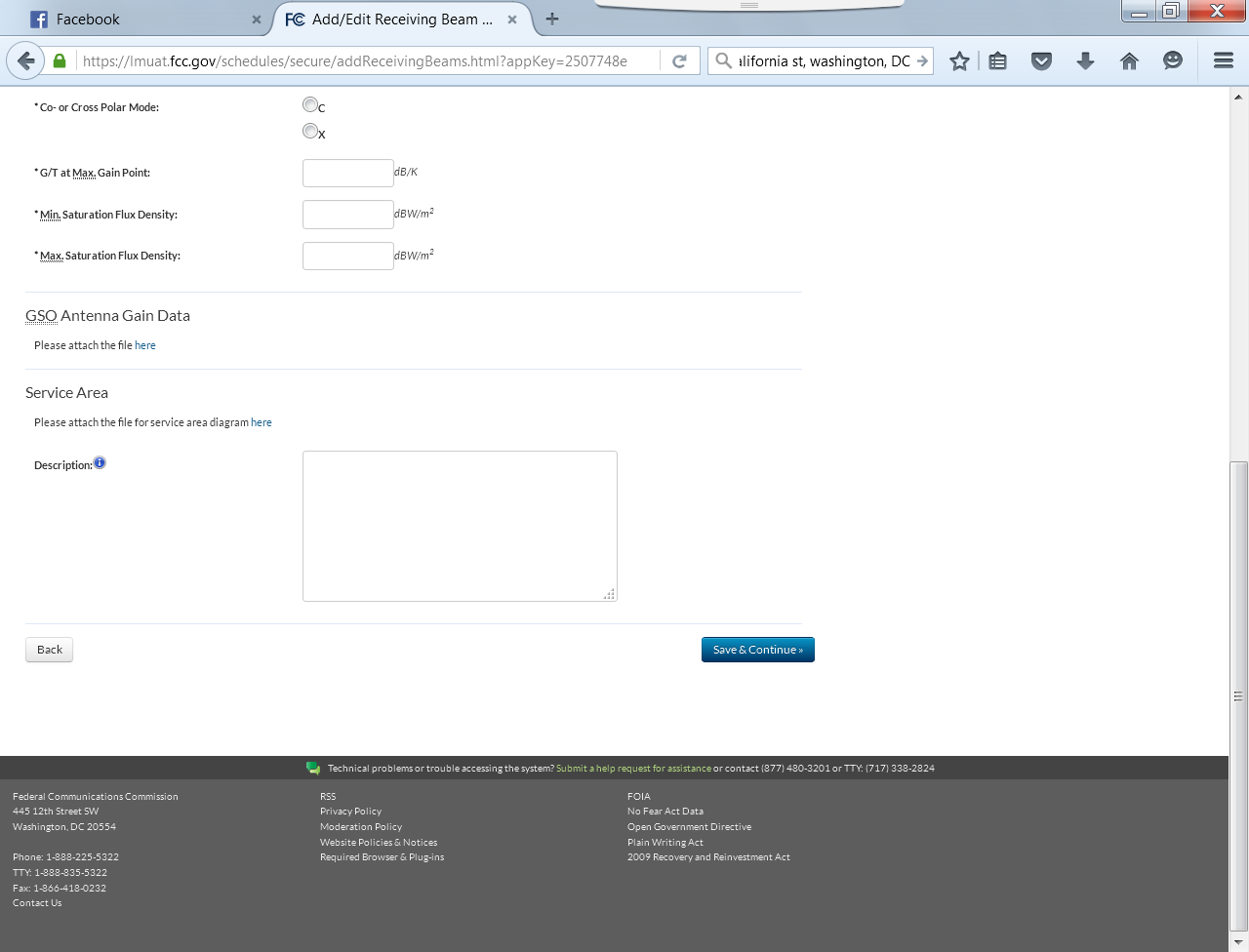 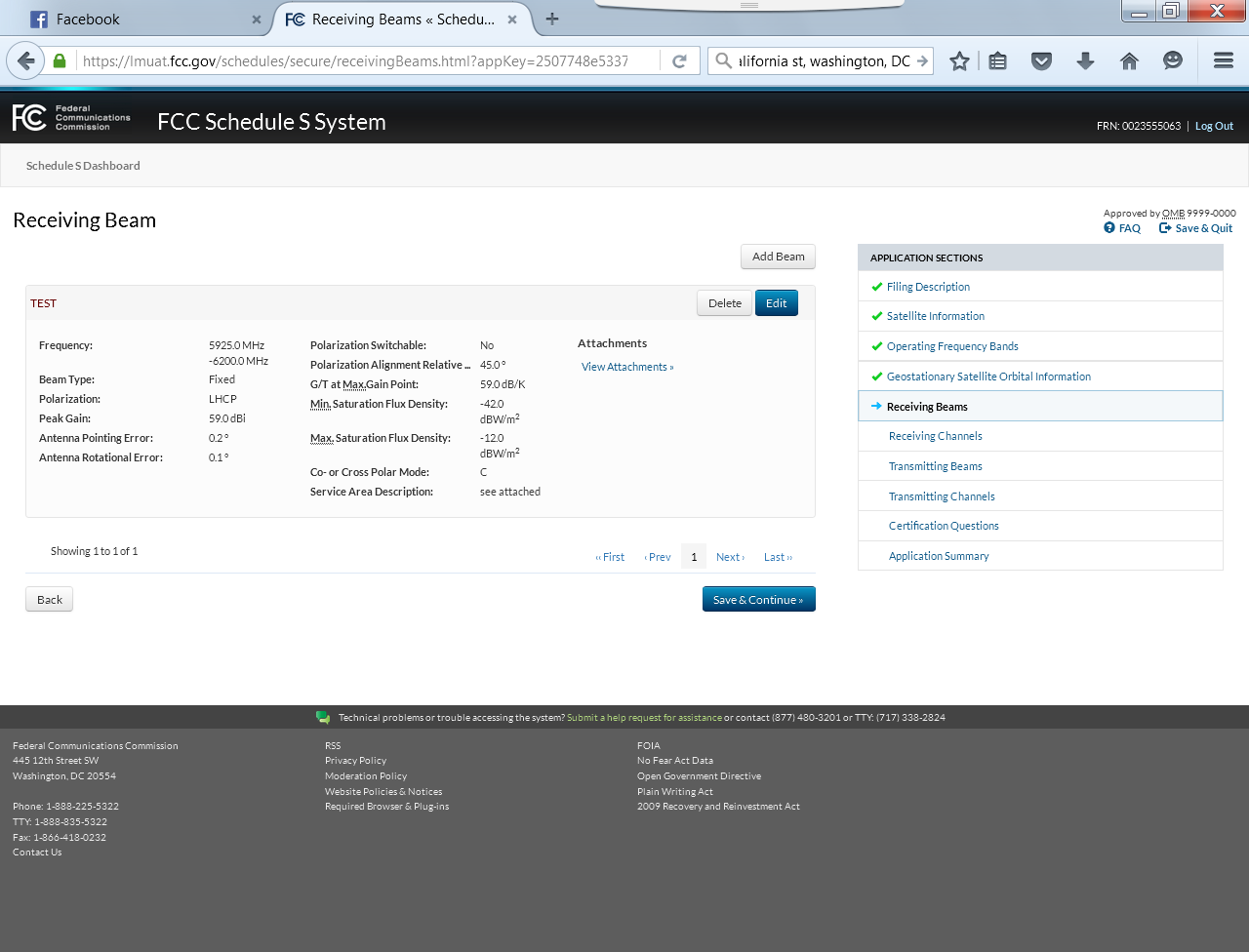 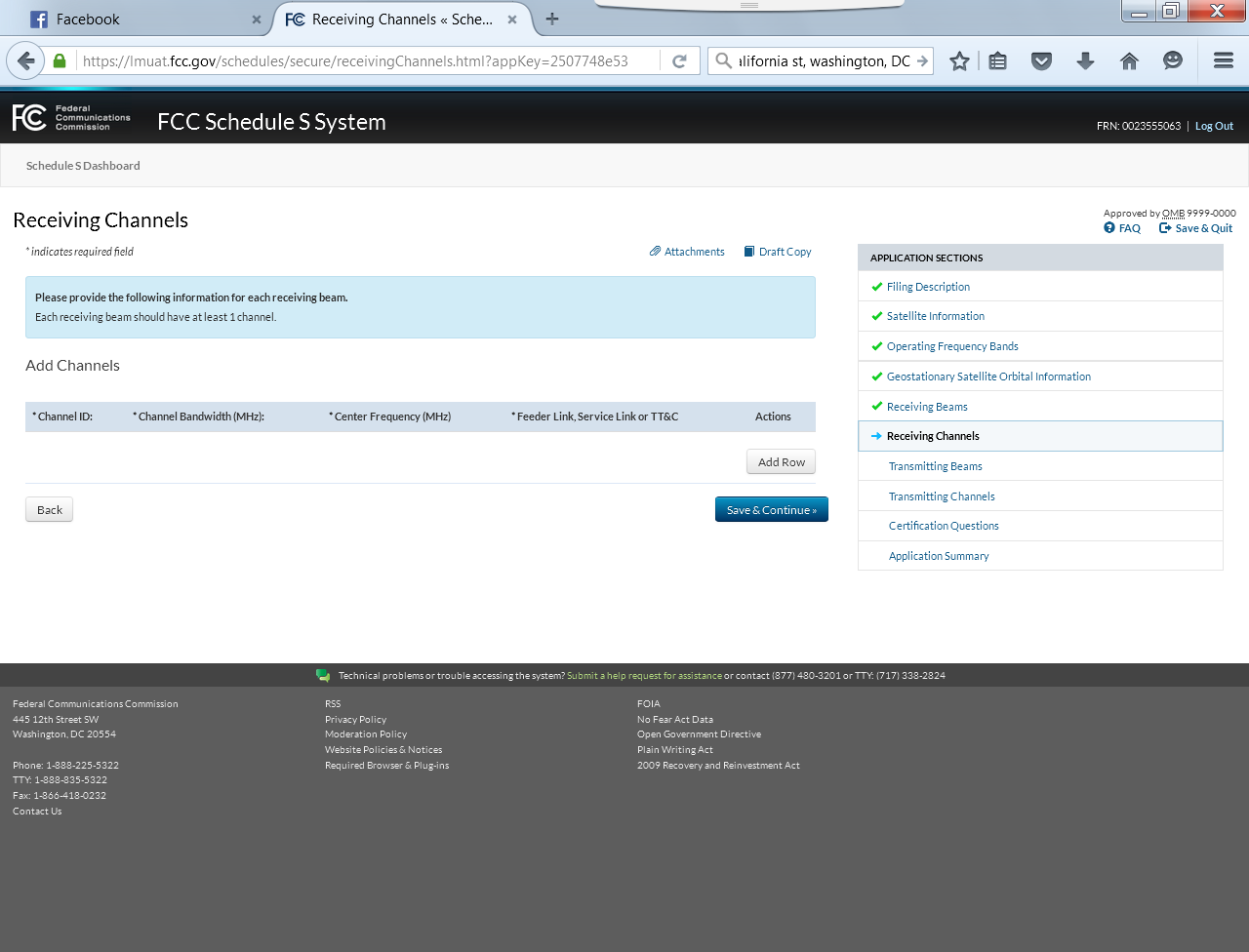 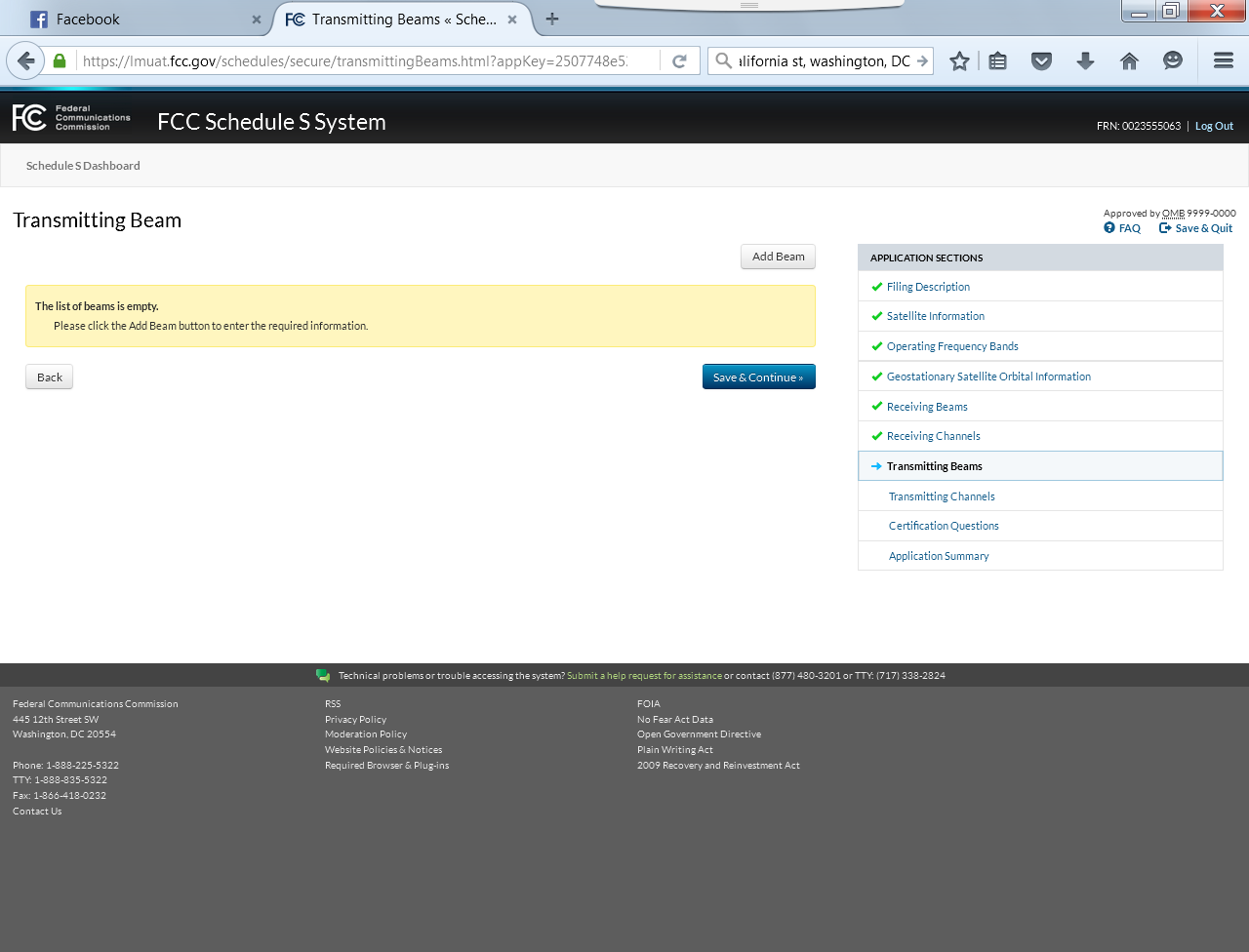 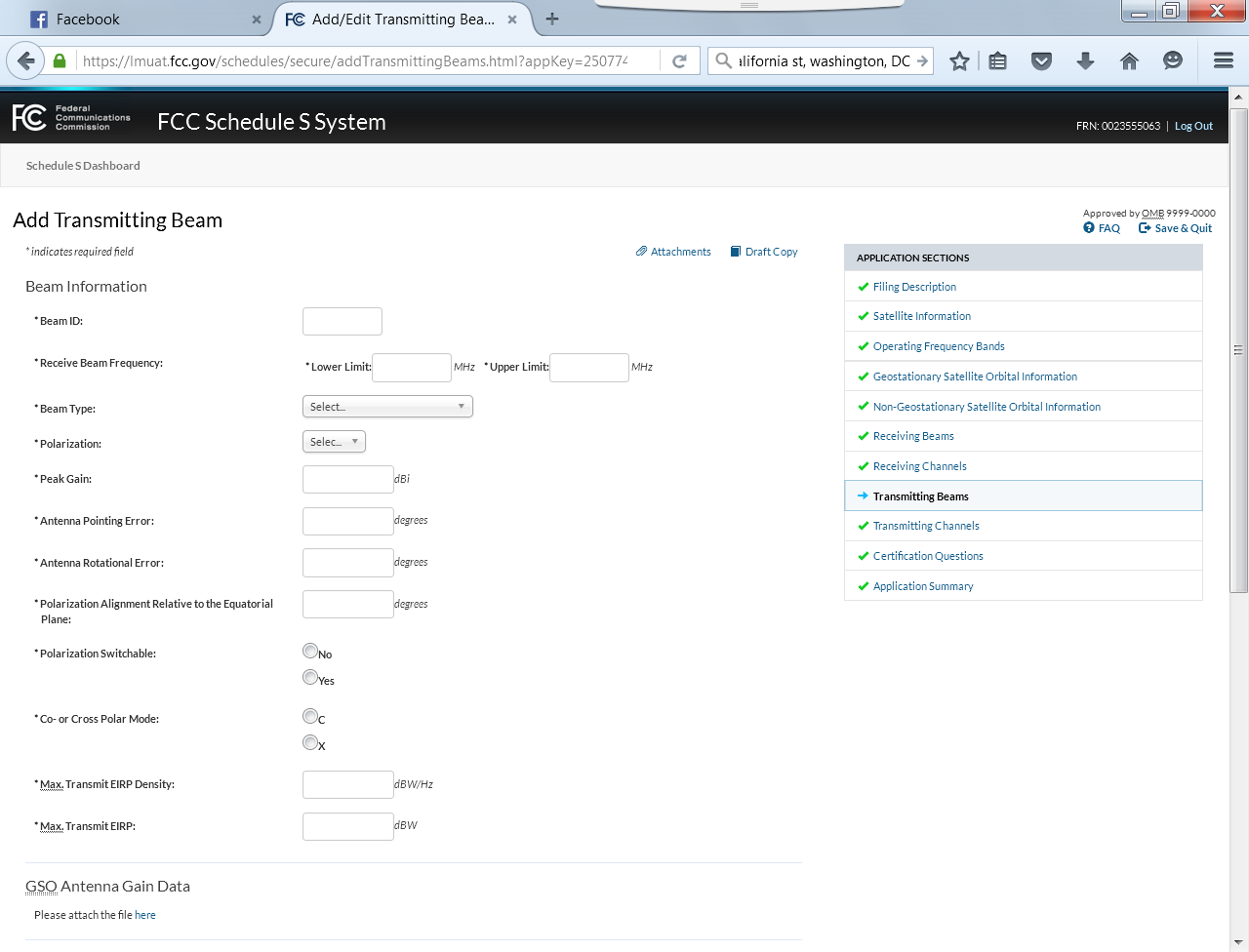 (continued on the next page – all one screen in the program)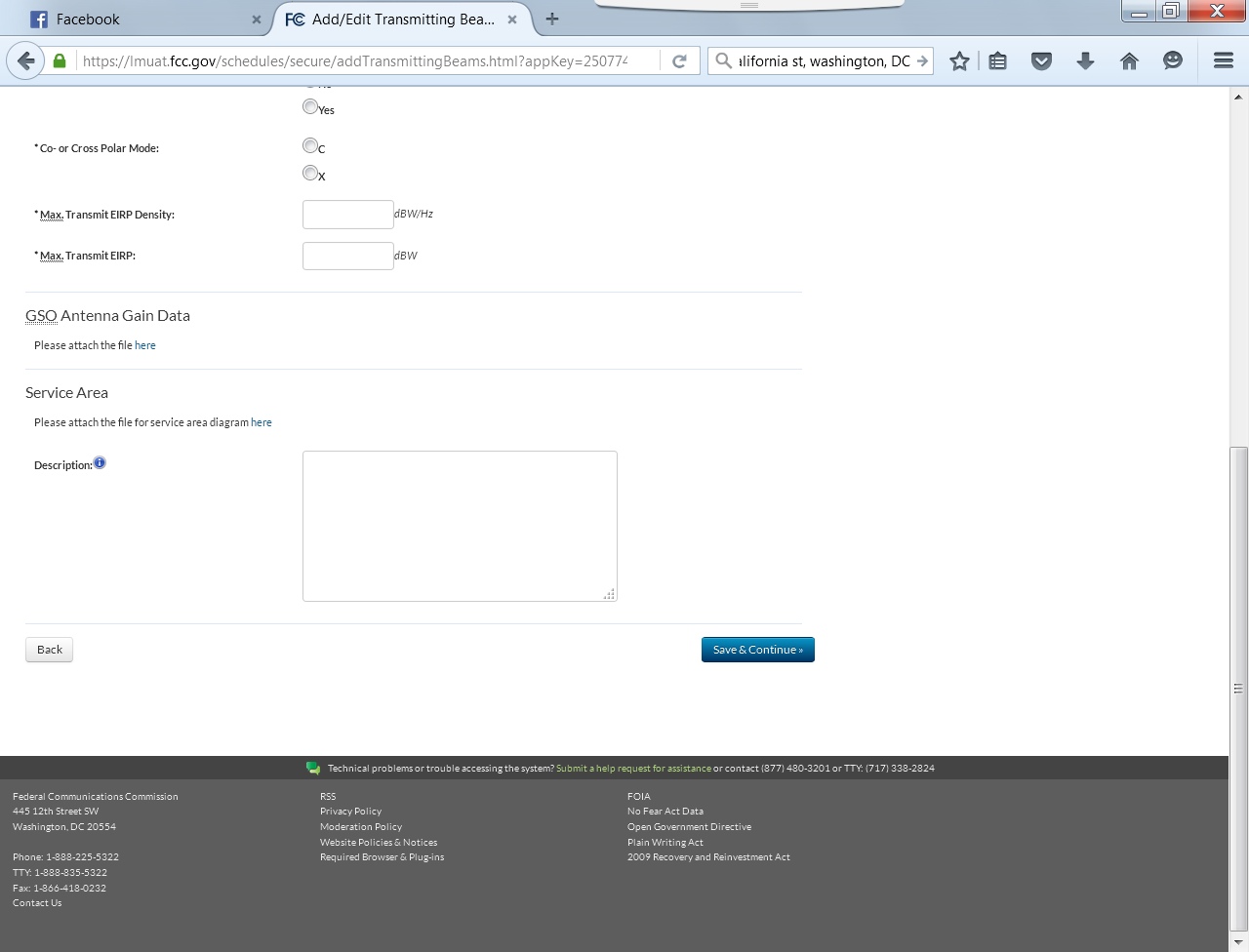 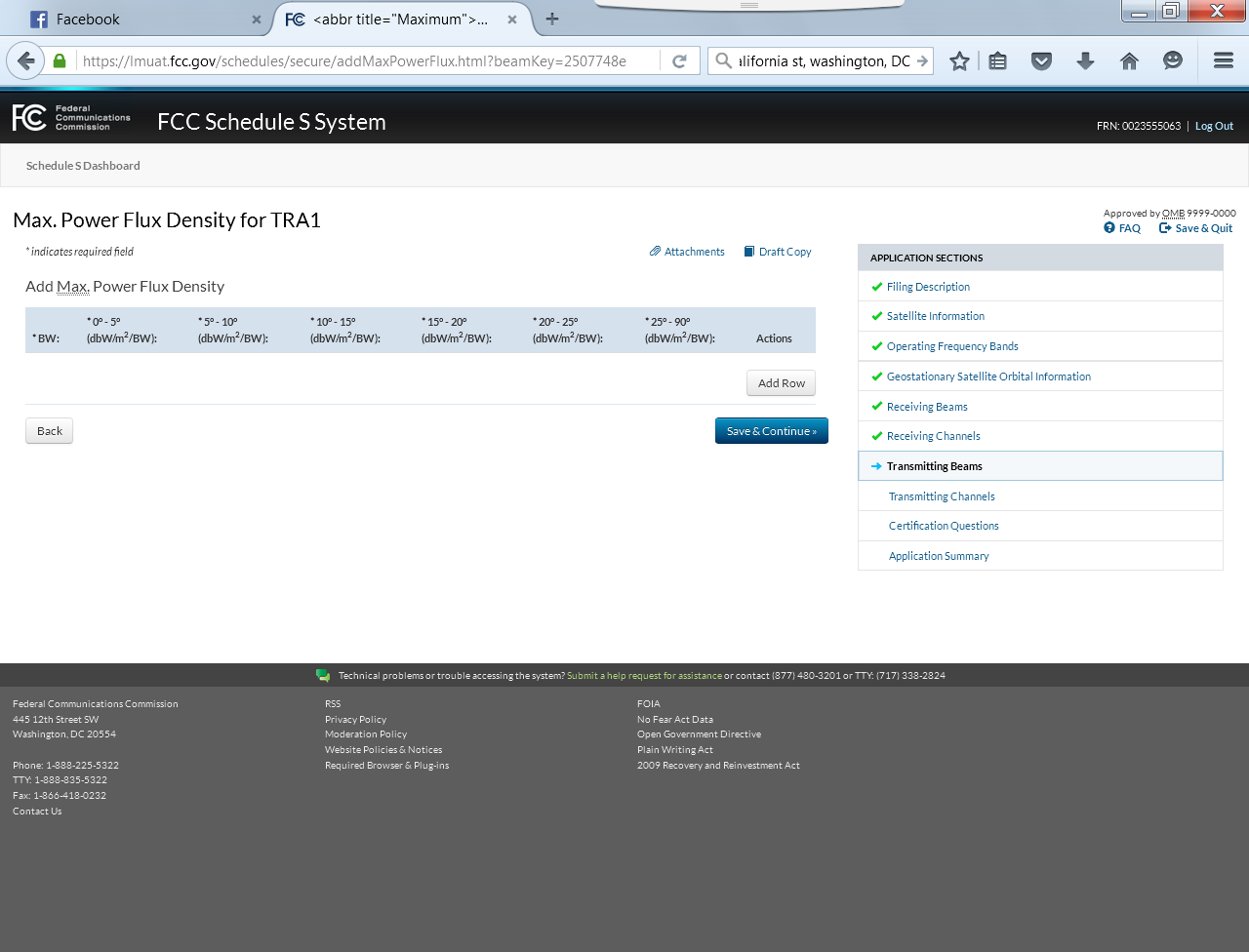 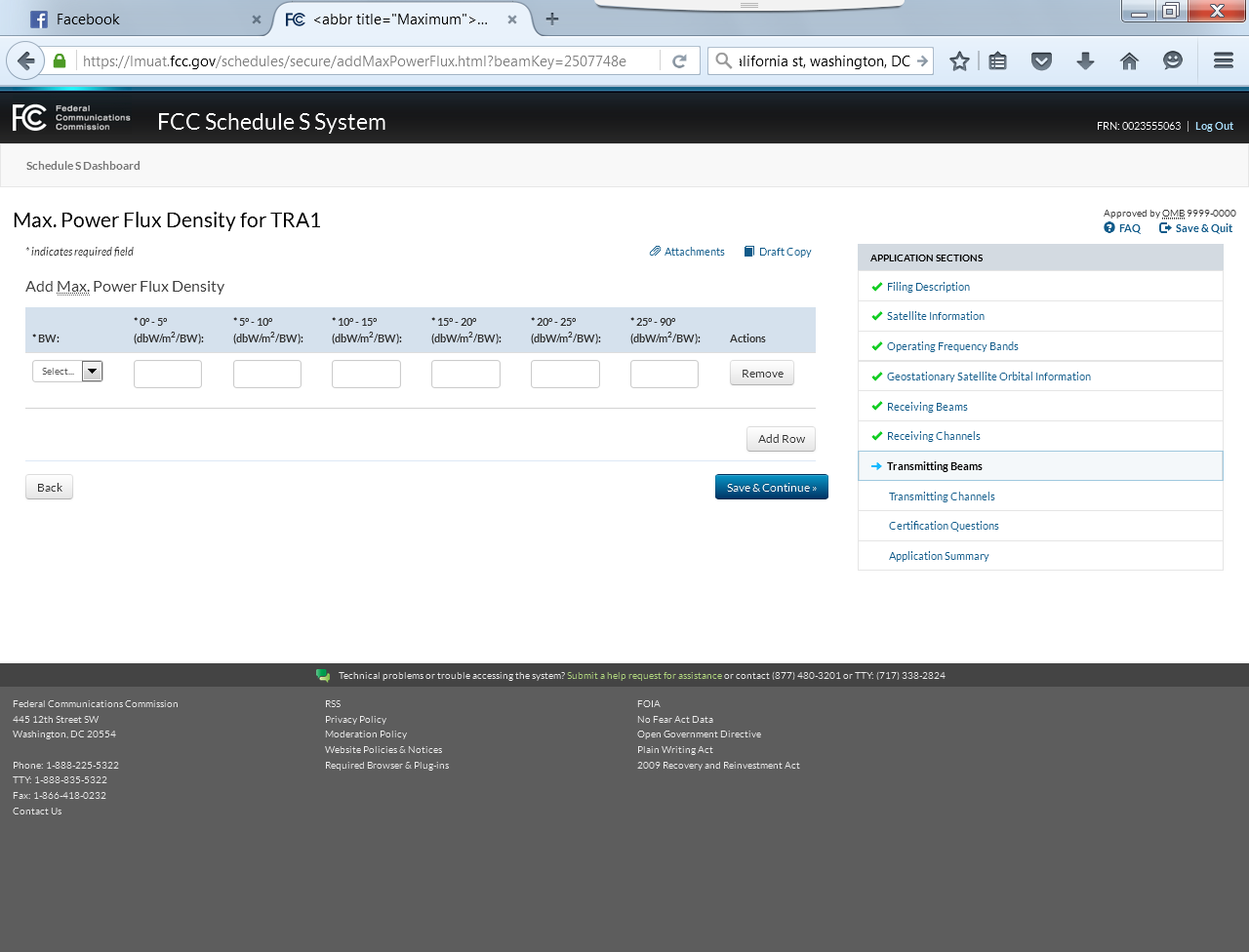 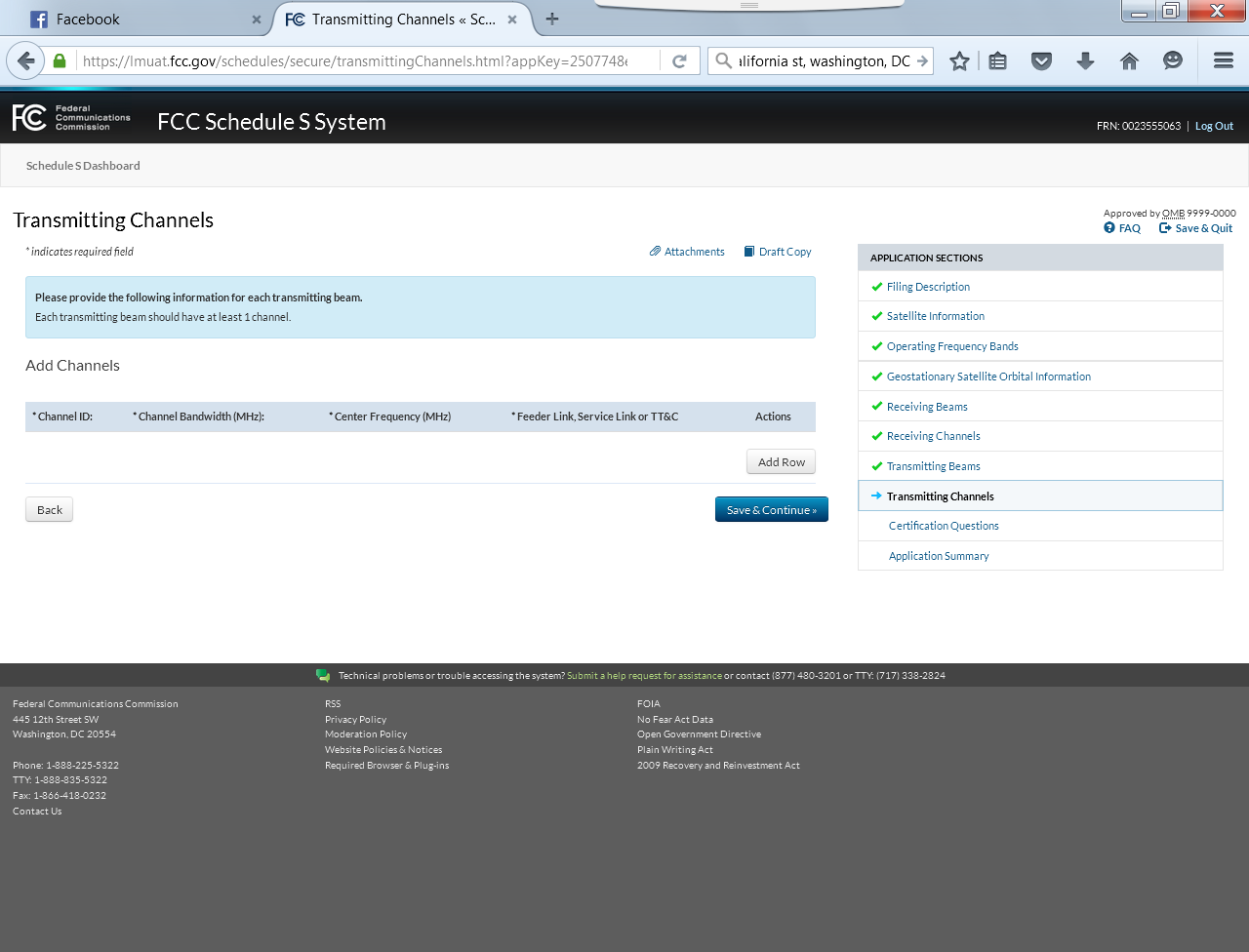 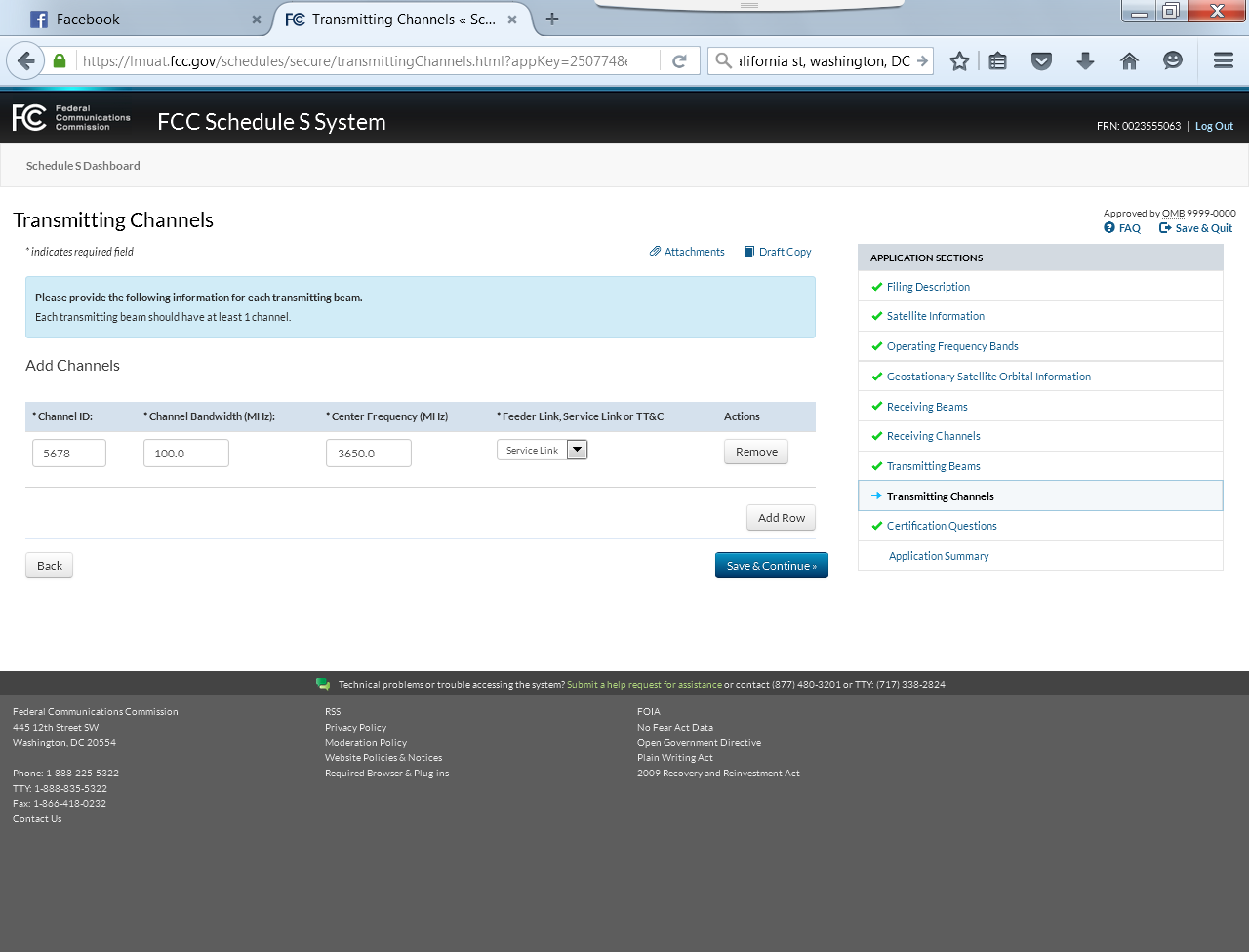 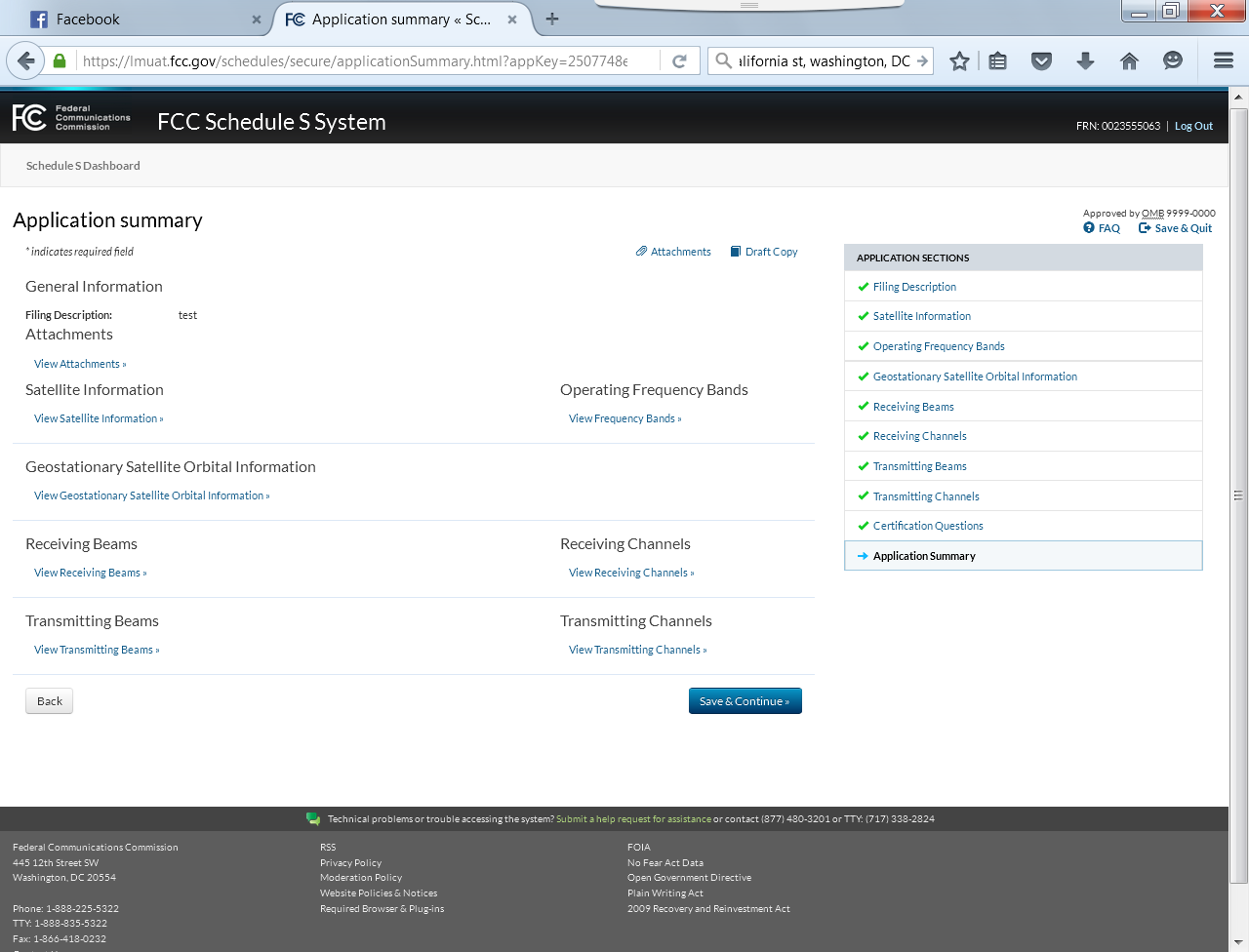 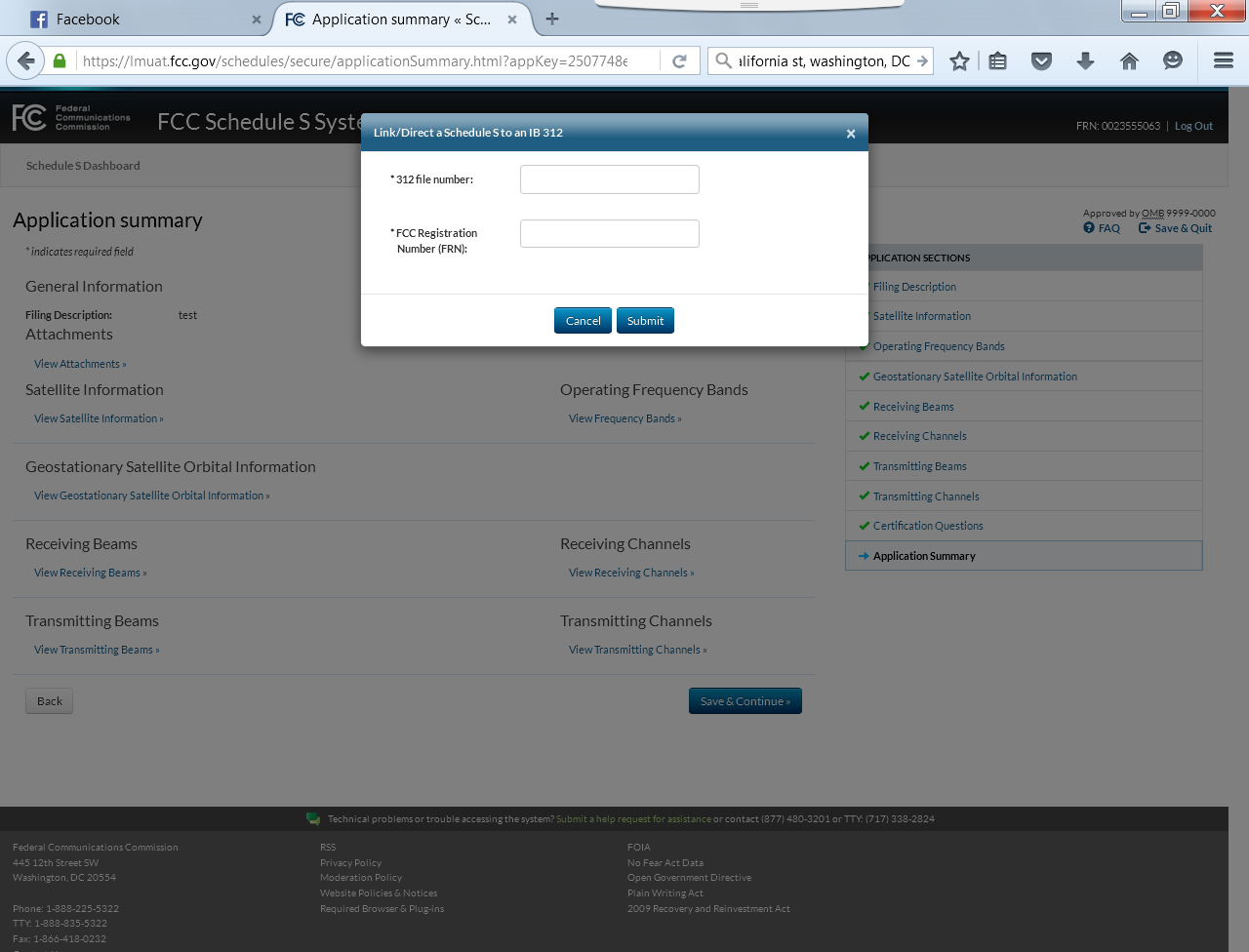 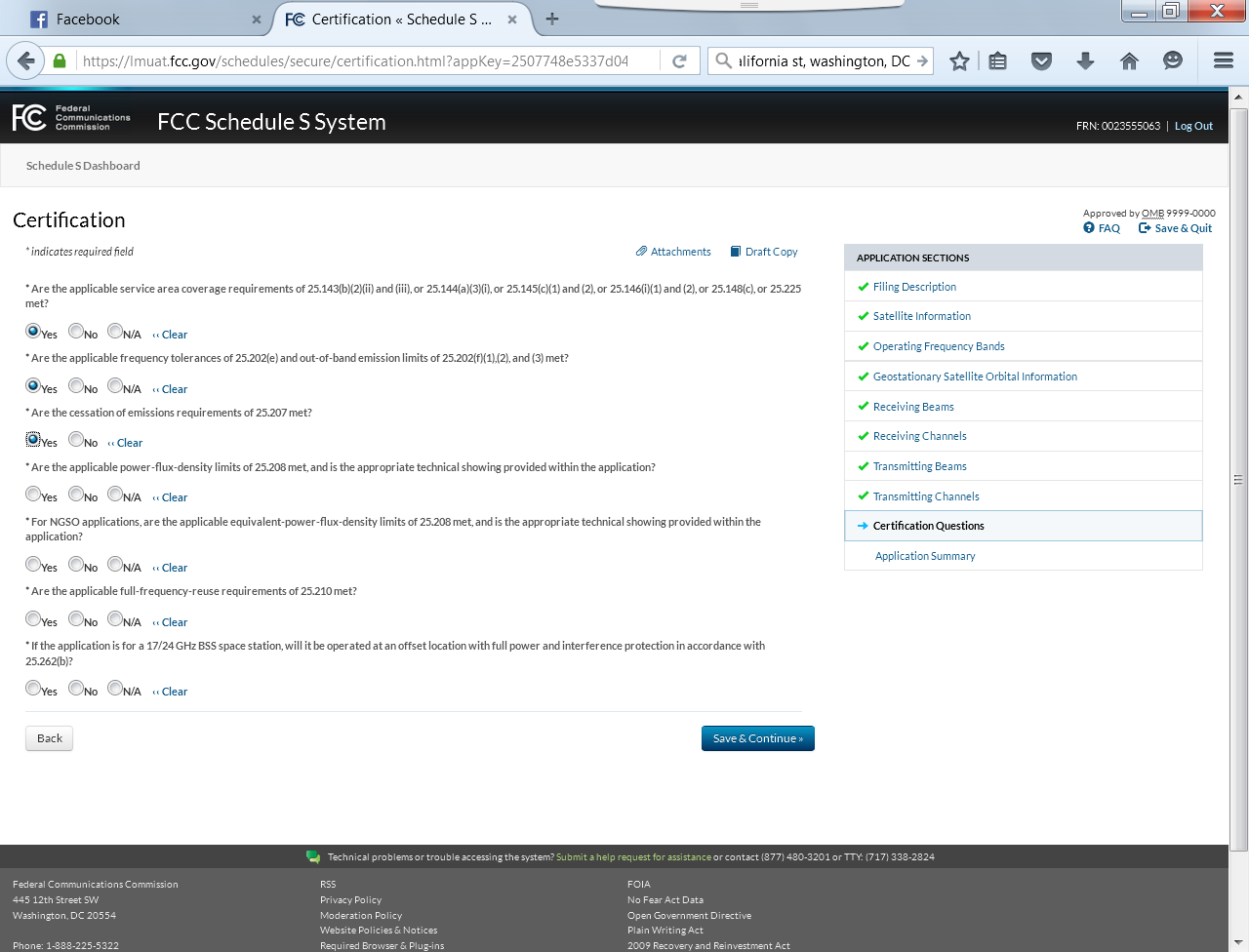 